SZENTENDRE VÁROSI ÓVODÁK2000 Szentendre, Pannónia u. 5.Tel., fax: 06-26/816 637 e-mail: ovodakozpont.szentendre@gmail.com  HÁZIREND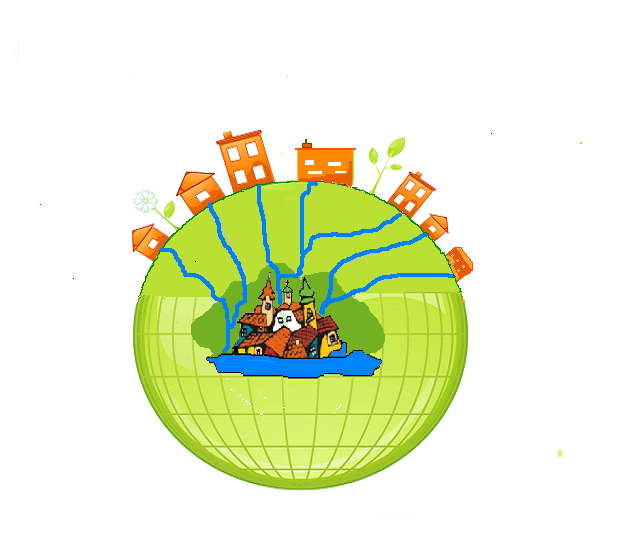 2018A Házirend jogszabályi háttere- A nemzeti köznevelésről szóló 2011. évi CXC. törvény- 20/2012. (VIII. 31.) EMMI rendelet a nevelési-oktatási intézmények működéséről és a köznevelési intézmények névhasználatáról- 1997. évi XXXI. tv. a Gyermek védelemről és gyámügyi igazgatásról- AZ EURÓPAI PARLAMENT ÉS A TANÁCS (EU) 2016/679 RENDELETE (2016. április 27.) a természetes személyeknek a személyes adatok kezelése tekintetében történő védelméről és az ilyen adatok szabad áramlásáról, valamint a 95/46/EK irányelv hatályon kívül helyezéséről (általános adatvédelmi rendelet) /a továbbiakban: GDPR/  - az információs önrendelkezési jogról és az információszabadságról szóló 2011. évi CXII. törvény /a továbbiakban: Infotv./; - a közalkalmazottak jogállásáról szóló 1992. évi XXXIII. törvény /továbbiakban: Kjt./;- a munka törvénykönyvéről szóló 2012. évi I. törvény /a továbbiakban: Mt./;- a hivatalos statisztikáról szóló 2016. évi CLV. törvény /a továbbiakban: Stt./;- a nemzeti köznevelési törvény végrehajtásáról szóló 229/2012. (VIII. 28.) Korm. rendelet /a továbbiakban: Nkt. Vhr./- a nevelési-oktatási intézmények működéséről és a köznevelési intézmények névhasználatáról szóló 20/2012. (VIII. 31.) EMMI rendelet képezi.Bevezető rendelkezésekA köznevelési törvény 25.§ (2) bekezdés, valamint a 20/2012, (VIII.31.) EMMI rendelet 5.§ (1) alapján Szentendre Városi Óvodák (2000. Szentendre, Pannónia utca 5.) az alábbi rendelkezések alapján alkotta meg házirendjét.A házirend hatályaIdőbeli hatálya:A Házirend az intézményvezető jóváhagyásával lép hatályba a kihirdetés napján és határozatlan időre szól. Ezzel egy időben hatályát veszti a 2015. 08. 01. jóváhagyott Házirend.Felülvizsgálata: évenként, illetve jogszabályváltozásnak megfelelően.Módosítása: az intézményvezető hatásköre, kezdeményezheti a nevelőtestület és a KT elnök és a Szülői SzervezetA kihirdetés napja: 2018. szeptember 01.A Házirend személyi hatálya kiterjed:· Az óvodával jogviszonyban álló minden alkalmazottra.· Az óvodával jogviszonyban álló gyermekekre.· Az intézménnyel jogviszonyban nem álló, de az intézmény területén munkát végzőkre, illetve azokra, akik részt vesznek az óvoda feladatainak megvalósításában.· A szülőkre (azokon a területeken, ahol érintettek).A Házirend területi hatálya kiterjed:· Az óvoda területére.· Az óvoda által szervezett - a pedagógiai program végrehajtásához kapcsolódó - óvodán kívüli programokra.· Az intézmény képviselete szerinti alkalmaira, külső kapcsolati alkalmaira.A Házirend a különböző jogszabályokban megfogalmazott jogok, kötelességek érvényesülésének helyi gyakorlata, az intézmény saját működésének belső szabályzója.Megvalósításával biztosítja a pedagógiai programban foglalt célok elérését, betartása kötelező a társadalmi együttélés szabályainak megfelelően az óvodaközösség és a szülői közösség minden tagja számára.BevezetőKedves Szülők!E belső szabályozó dokumentumunk készítésénél a jogszabályi elvárásokat, az elmúlt évek gyakorlatára építve az Önök elvárásait, jogait és kötelezettségeit, valamint gyermekeik mindenekfelett álló érdekeit vettük figyelembe. A házirendünkben megfogalmazott szabályok az óvodánkba történő jogszerű belépéstől az intézmény elhagyásáig terjedő időre, illetve – évente, a szülőkkel történő megállapodás szerint – a nevelési időn túl, vagy az intézmény épületén kívül szervezett programok ideje alatt érvényesek.Óvodánk nevelő intézmény, s mint ilyen a gyermeki személyiség kibontakoztatására, nevelésére és fejlesztésére törekszik. A gyermekek fejlődését tudatosan tervezett és szervezett nevelési helyzetek megteremtésével tesszük lehetővé, segítjük elő. Óvodánk a gyermek harmadik életévétől az iskolába lépésig a családi nevelés kiegészítőjeként a köznevelési rendszer szakmailag önálló nevelési intézménye.Nevelési alapelveink között meghatározó: a gyermeki jogok és személyiség tisztelete, elfogadása, szeretete és megbecsülése, mely a gyermekek egyéni képességeinek kibontakoztatását jelenti.Óvodánkban a nevelőmunka a mindenkor érvényben lévő Köznevelési törvény, az Óvodai nevelés országos alapprogramja, a Pedagógiai Program a Szervezeti és Működési Szabályzat szerint folyik, mely dokumentumok nyilvánosak és az Önök számára elérhetők. A működésünket szabályozó dokumentumainkban foglaltak megvalósításához az óvoda és a család sokoldalú, bizalomra épülő együttműködése szükséges.Kérjük Önöket, hogy az alábbiakban megfogalmazott házirendet figyelmesen olvassák végig, a gyermekek, valamint az intézmény zavartalan működése érdekében legyenek partnereink a benne foglaltak érvényesülésében.Nevelőtestületünk köszöni megelőlegezett bizalmukat és együttműködésüket!1. Általános információk az óvodáról:Az intézmény OM azonosítója: 032728Az intézmény honlapja: www.szentendreiovodak.huIntézményvezető neve, elérhetősége: Hajnal Szilvia 06-26/816-637Intézményvezető helyettesek: Hodoli Tünde 06-26/816-637 				 Kozmérné Szökő Erzsébet 06-26/816-637 				 Ujsághy Gyuláné  06-26/816-637Óvodatitkár: 				 Prisznyák Ilona Tel: 06-26/816-637					 Briskiné Pálla Katalin Tel: 06-26/816-634Gazdasági felelős: 			 Bodnár Zsuzsanna Tel: 06-26/785-150Gazdasági ügyintéző:                         Jávor Katalin  Tel.: 06-26/785-150Fejlesztő pedagógus, pszichológus:   Markó Etelka Tel: 06-20/222-31-40Fejlesztő pedagógus:			 Petrikné Fatér Gyöngyi Tel: 06-20/98-46-318Fejlesztő pedagógus			 Dr. Ungvári Ildikó Tel: 06-26-816-637Logopédus:		   		 Ujsághy Gyuláné Tel: 06-20/528-35-21Tagóvodák neve:			 Címe:					Telefonszáma:1. Hold utcai Tagóvoda		2000 Szentendre Hold u.10.		T: 785-145    					Tagóvoda vezető: Ferencz Annamária2. Szivárvány Tagóvoda		2000 Szentendre, Kálvária út 22.	 T: 785-148Tagóvoda vezető: Németiné Ikvai Emőke3. Püspökmajor ltp-i Tagóvoda	2000 Szentendre, Hamvas Béla u. 1.	T: 785-147    					Tagóvoda vezető: Magyariné Miskolczi Ildikó4. Vasvári Pál úti Tagóvoda		2000 Szentendre, Vasvári Pál u.39.	T: 785-152    					Tagóvoda vezető: Sverteczkiné Eőry Andrea5. Bimbó utcai Tagóvoda		2000 Szentendre, Bimbó u. 8-10.	T: 785-835    					Tagóvoda vezető: Szigethy Miklósné6. Óvoda Központ			2000 Szentendre, Pannónia u. 5.	T: 816-637 7. Izbégi Tagóvoda			2000 Szentendre, Szentlászlói út 92.T: 785-146    					Tagóvoda vezető: Csuhai Erzsébet8. Egres úti Tagóvoda			2000 Szentendre, Egres út 66. 	T: 785-151					Tagóvoda vezető: Nagyné Földi Anett2. Az óvoda működése: 2.1. Az intézmény pontos nyitva tartása:A nevelési év meghatározása: szeptember 1-jétől augusztus 31-igA szervezett nyári élet: június 15-től augusztus 31-igA Karácsony és Szilveszter közötti időpontra felmérést végzünk és az igényeknek megfelelően, ügyeletet tartunk. Általában a családi ünnepek miatt nincs szülői igény az óvodára. 7 óvoda zárva tart, 1 ügyeletet tart.Ügyeletet tart: Minden évben a faliújságra kiírjukA nyári zárás: Június utolsó hete-július első 3 hete, vagy július utolsó hete, augusztus első 3 hete, éves váltással				Vasvári Pál úti Tagóvoda				Bimbó úti Tagóvoda				Püspökmajor Ltp. Tagóvoda				Egres Úti TagóvodaJúnius utolsó hete-július első 3 hete, vagy július utolsó hete, augusztus első 3 hete, éves váltással			Hold utcai Tagóvoda			Szivárvány Tagóvoda			Izbégi Tagóvoda			Óvoda KözpontFelhívjuk azon szülők figyelmét, akik a nyári zárás ideje alatt másik óvodában kérnek elhelyezést, hogy a gyermekek jogaira való tekintettel, legalább 2 hét óvodamentes pihenőt biztosítsanak gyermekük számára.Téli zárás időpontjáról: minden naptári év október 15-ig hirdetmény formájában értesítjük a szülőket.Az iskolai őszi, téli és tavaszi szünetek: illetve nagyobb hiányzások esetén a nevelési év közben az óvodai élet zavartalan működését biztosítva, de az ésszerűség és takarékosság jegyében írásban felmérjük a várható létszámot. Amennyiben a gyermekek létszáma csoportonként a 15 főt nem éri el, élünk a csoportok összevonásának lehetőségével, ügyelet biztosításával. Rendkívüli esetben (pl. pedagógushiányzás) csoportösszevonást a törvényes létszámkeret betartásával és a nevelőtestület véleményének figyelembevételével az intézményvezető rendelhet el. Huzamosabb időre történő csoportösszevonás esetén az intézményvezető köteles tájékoztatni a fenntartót.Nevelés nélküli munkanapok: Évente 5 munkanapot vehet igénybe az intézmény, melyről szeptemberben tájékoztatjuk a szülőket legkésőbb egy héttel a nevelés nélküli munkanap előtt, hirdetmény formájában is. Ezeken a napokon, ügyeletet biztosítunk az egyik kijelölt óvodában.Az ünnepekkel kapcsolatos nyitvatartási rend: intézményünk évente, a jogszabályban meghatározottak szerint szervezi. A szombati munkanapok előtt írásban mérjük fel a szülők igényeit a nyitva tartás igénybevételére. Ezeken a napokon, igény szerint a fenntartó engedélyével egyik óvodánk tart nyitva, mely összevont csoporttal működik.Napi nyitva tartás: A tagóvodákban jól látható helyen van kitáblázva. (A szülők igényeinek felmérése alapján.) Intézményünk hétfőtől péntekig, öt napos munkarendben, folyamatosan működik. A gyerekek óvodában tartózkodásának maximális ideje (10 óra): a gyermek érdekében ajánljuk a napi 8 órát.Az óvodai elhelyezés igénybevételének lehetőségeAz óvodai felvétel, átvétel jelentkezés alapján történik.A fenntartó által meghatározott jelentkezési határidőt legalább 30 nappal a jelentkezés előtt nyilvánosságra hozzuk.A jelentkezés a szülő személyes megjelenésével történik. A jelentkezési időpont előtt lehetőséget biztosítunk az óvodai élet megtekintésére.A gyermeket elsősorban abban az óvodában helyezzük el, amelynek körzetében lakik, illetve figyelembe vesszük a szülők kérését. Túljelentkezés esetén előnyben részesülnek a már hozzánk járó gyermekek testvérei.A felvételről a törvényi előírások értelmében az intézmény vezetője dönt.Az óvodába felvett gyermekek csoportba való beosztásáról, a szülők és az óvodapedagógusok véleményének kikérése mellett, az intézményvezető dönt.A szülő gyermeke óvodai felvételét, átvételét bármikor kérheti, a gyermekek felvétele a nevelési évben folyamatos.Az intézmény vezetője a gyermek felvételéről és az elutasításáról a szülőt mindenkor érvényben lévő jogszabályok szerint 15 munkanapon belül határozati formában, írásban értesíti.Az óvodába történő felvétel a beiratkozással válik érvényessé.Más óvodából történő átjelentkezés esetén a korábbi óvodából a gyermek az óvoda igazolását szükséges csatolni óvodánkba történő beiratkozáskor.Jogorvoslati lehetőség a gyermek felvételének elutasítása eseténAz óvoda vezetője az óvodai felvételi, átvételi kérelem elbírálásáról, a döntést megalapozó indokolással, a fellebbezésre vonatkozó tájékoztatással értesíti a szülőt. A fellebbezést a jegyzőnek címezve kell benyújtani.Az óvodai nevelésre kötelezett gyermek felvétele, átvétele esetén indokolás nélkül értesíti az előző óvoda vezetőjét is.A jelentkezéshez szükséges személyi okmányok:a gyermek személyazonosítására alkalmas, a gyermek nevére kiállított személyi azonosító (születési anyakönyvi kivonata, annak igazolására, hogy betöltötte a harmadik életévét)lakcímet igazoló hatósági igazolványta szülő személyi azonosító és lakcímet igazoló hatósági igazolványátha van, a gyermekről, szakértői bizottság által kiállított véleményMikor részesülhet a gyermek óvodai ellátásban?Három éves kortól mindaddig, amíg a gyermek eléri az iskolába lépéshez szükséges fejlettséget.Az óvoda biztosítja felvételét vagy átvételét annak a gyermeknek, aki köteles óvodába járni, ha lakóhelye, ennek hiányában tartózkodási helye a körzetében található.A gyermek igénybe veheti az óvodát, amikor:a felvételhez szükséges kort betöltötteteljesen egészséges (kivéve a sajátos nevelési igényű gyermekeket)az étkezési térítési díjat befizette.Az óvodaköteles gyermek felvételének eljárásrendjeAz óvoda köteles felvenni, átvenni azt a gyermeket, aki köteles óvodába járni, ha lakóhelye, ennek hiányában tartózkodási helye a körzetében található.A szülő az óvodai nevelésben történő részvételre jogszabály alapján kötelezett gyermekét köteles beíratni az önkormányzat által közzétett közleményben vagy hirdetményben meghatározott időpontban. A napi négy órában óvodai nevelésre kötelezett gyermek (5 éves) szülője, amennyiben gyermeke az óvodakötelezettségét külföldön teljesíti, köteles arról a beiratkozás idejének utolsó határnapját követő tizenöt napon belül írásban értesíteni a gyermek lakóhelye, annak hiányában tartózkodási helye szerint illetékes jegyzőt.2018. december 31-ig a gyermek abban az évben, amelyben az ötödik életévét betölti, a nevelési év kezdő napjától napi 4 órát köteles óvodai nevelésben részt venni.A jegyző a szülő kérelmére és az óvodavezető, valamint a védőnő egyetértésével, a gyermek jogos érdekét szem előtt tartva, az ötödik életév betöltéséig felmentést adhat a kötelező óvodai nevelésben való részvétel alól, ha a gyermek családi körülményei, képességeinek kibontakoztatása, sajátos helyzete indokolja.A kötelező óvodai nevelés, fejlesztő nevelésben is teljesíthető.Megszűnik az óvodai elhelyezés, haa gyermeket másik óvoda átvette, az átvétel napján (ebben az esetben a gyermek kimaradását a szülőnek írásban be kell jelentenie jelezve, hogy gyermeke melyik óvodába távozik),ha a jegyző a szülő kérelmére engedélyt adott a gyermek óvodából történő kimaradására,ha a gyermeket felvették az iskolába, a nevelési év utolsó napján.megszűnik az óvodai elhelyezés – a köznevelési törvény 74. § (3) bekezdésében foglaltak kivételével –, ha a gyermek az óvodából igazolatlanul tíznél több napot van távol, feltéve, hogy az óvoda a szülőt legalább kettő alkalommal írásban figyelmeztette az igazolatlan mulasztás következményeire.A gyermek óvodai jogviszonyának megszűnéséről az óvoda, írásban értesíti a gyermek állandó lakóhelye, ennek hiányában tartózkodási helye szerint illetékes települési önkormányzatot.2.3 A távolmaradás igazolásaKérjük a szülőket, hogy gyermekük bármilyen távol maradását szíveskedjenek bejelenteni.Beteg gyermek az orvos által meghatározott időszakban nem látogathatja az óvodát.Ha az óvodapedagógus megítélése szerint a gyermek beteg, gondoskodik a többi gyermektől való elkülönítéséről, és a lehető legrövidebb időn belül értesíti a gyermek szüleit. Kérjük, hogy elérhetőségük változását mindig pontosan jelentsék be a pedagógusnak.Azt, hogy a gyermek ismét egészséges és látogathatja az intézményt, orvosnak kell igazolnia. Az igazolásnak tartalmaznia kell a betegség miatt bekövetkezett távollét pontos időszakát is. Ennek elmaradása esetén a pedagógus nem veheti be a gyermeket, a többi kisgyermek egészségének védelme érdekében.Ha a gyermek az óvodai foglalkozásról távol marad, mulasztását igazolnia kell. A mulasztást igazoltnak kell tekinteni:-	ha a szülő előzetesen bejelentette az óvónőnek, hogy gyermekét nem viszi be az óvodába,-	a gyermek beteg volt, és azt a házirendben meghatározottak szerint igazolja,-	a gyermek hatósági intézkedés vagy egyéb alapos indok miatt nem tudott kötelezettségének eleget tenni.      - 	A gyermek három napon túli távolmaradását csak az óvodavezető engedélyezheti.Az igazolatlan mulasztás következményeinek meghatározásaHa a távolmaradást a szülő nem igazolja, a mulasztás igazolatlan.Az emberi erőforrások minisztere 32/2015. (VI. 19.) EMMI rendelete a nevelési-oktatási intézmények működéséről és a köznevelési intézmények névhasználatáról szóló 20/2012. (VIII. 31.) EMMI rendelet módosításáról: 2. § (1) Az R. 51. § (2) bekezdése helyébe a következő rendelkezés lép:„(2) Ha a gyermek az óvodai foglalkozásról távol marad, mulasztását igazolnia kell. A mulasztást igazoltnak kell tekinteni, haa) a gyermek  a szülő írásbeli kérelmére – a házirendben meghatározottak szerint engedélyt kapott a távolmaradásra,b) a gyermek beteg volt, és azt a házirendben meghatározottak szerint igazolja,c) a gyermek hatósági intézkedés vagy egyéb alapos indok miatt nem tudott kötelezettségének eleget tenni, (2) Az R. 51. § (4) bekezdése helyébe a következő rendelkezés lép:„(4) Ha a gyermek az Nkt. 8. § (2) bekezdése alapján vesz részt óvodai nevelésben, és egy nevelési évben igazolatlanul öt nevelési napnál többet mulaszt, az óvoda vezetője a gyermekvédelmi és gyámügyi feladat- és hatáskörök ellátásáról, valamint a gyámhatóság szervezetéről és illetékességéről szóló 331/2006. (XII. 23.) Korm. rendeletben foglaltakkal összhangban – értesítia) óvodás gyermek esetén a gyermek tényleges tartózkodási helye szerint illetékes gyámhatóságot ésa gyermekjóléti szolgálatot, (3) Az R. 51. §-a a következő (4b) és (4c) bekezdésekkel egészül ki:„(4b) Ha a gyermek az Nkt. 8. § (2) bekezdése alapján vesz részt az óvodai nevelésben, és az igazolatlan mulasztása egy nevelési évben eléri a tíz nevelési napot, az óvoda vezetője a mulasztásról tájékoztatja az általános szabálysértési hatóságot.(4c) Ha a gyermek az Nkt. 8. § (2) bekezdése alapján vesz részt az óvodai nevelésben, és igazolatlan mulasztása egy nevelési évben eléri a húsz nevelési napot, az óvoda vezetője haladéktalanul értesíti a gyermek tényleges tartózkodási helye szerint illetékes gyámhatóságot.”Ha a gyermek szülője óvodáztatási támogatásra jogosult:a gyermeknek egy óvodai nyitvatartási napon legalább hat órát az óvodában kell            	tartózkodnia, az óvoda vezetője az első igazolatlan nap után írásban tájékoztatja a szülőt a 	 mulasztás következményeiről, a kifizetés esedékességét megelőzően – a jegyző által meghatározott időpontban – tájékoztatja a jegyzőt azoknak a napoknak a számáról, amelyről a gyermek igazoltan és igazolatlanul az óvodából mulasztott, feltéve, hogy a január–június, illetve a július–december időszakokban a mulasztott napok száma együttesen meghaladja az óvodai nevelési napok huszonöt százalékát, illetve arról, hogy a mulasztott napok száma nem érte el a fenti mértéket,  - 	értesíti a jegyzőt, ha a gyermek óvodai elhelyezése megszűnik.3. A gyermekek érkezésének és távozásának eljárásrendjeA napirend megismerése a szülők számára fontos feladat, ugyanis az óvodába érkezés és az onnan való távozás rendjét meghatározza.Az óvoda rugalmas napirendet követ, követi a helyi szokásokat, rendezvényeket, időjárási viszonyokat. A napirend szervezését a csoportvezető óvodapedagógusok végzik, a napirendtől való jelentős időbeli eltérést az óvodavezető engedélyezheti.Óvodaköteles gyermek esetében ½ 9-ig kérjük, hogy érkezzenek meg a gyermekek az óvodába.A gyermekek a nyitás kezdetétől folyamatosan érkezhetnek, de a csoportok heti és napirendjének zavartalansága, valamint nevelőmunkánk eredményessége érdekében kérjük, hogy legkésőbb 9- ig hozzák be gyermekeiket. Amennyiben 9 után érkeznek az óvodába, nem tudjuk biztosítani gyermekük számára a reggelit. A csoport napirendje minden hirdetőtáblán megtalálható.A gyermekek nevelése folyamatos napirend alapján történik, mely az jelenti, hogy az óvodapedagógus a tevékenységeket ( foglakozásokat ), a gyermekek játékához, mindennapi tevékenységéhez kapcsolja. Zavarja tehát a napirendet, ha egy későn érkező gyermek átvételével meg kell szakítania a gyermekek foglalkozását. A később érkező gyermekek - azon túl, hogy megzavarják a csoport tevékenységét, továbbá hátráltatják a dajka nénik munkáját – nem tudnak a játékba bekapcsolódni, ezért a szervezett tanulási tevékenységekbe nem szívesen vesznek részt. Kérjük késéssel, ne zavarják a mindennapi kezdeményezéseket!A szülők gyermekeiket a nyitvatartási idő alatt bármikor behozhatják és hazavihetik, ha az óvodai tevékenység zavarása nélkül, a következő szabályok betartása és tiszteletben tartása mellett teszik:Kérjük, hogy gyermekeiket minden esetben kísérjék be az óvodába és adják át az óvodapedagógusnak, távozáskor pedig szintén az óvodapedagógustól kérjék ki.Az óvoda kapuján vagy bejárati ajtaján gyermekeiket egyedül ne engedjék be és ki sem.Az óvoda főbejárata a gyermekek biztonsága érdekében kódos beléptetővel van ellátva Az óvoda bejárati ajtaját 9. 30-tól 12.00-ig, illetve 13.00-tól 15.00-ig biztonsági okok miatt zárva tartjuk, Ez idő alatt kérjük, csengessenek.Az óvodából a szülőkön kívül csak írásbeli engedéllyel engedjük el a gyermeket. A kérvényben legyen benne a megbízott személy neve, hogy ellenőrizhessük a személyazonosságát az igazolványa alapján.Válófélben lévő szülők lehetőségei a gyerek elvitelével kapcsolatban. Ameddig a bíróság nem hoz ítéletet, illetve a szülők gyámügyi papírokkal sem rendelkeznek a gyermek elhelyezését illetően, egyik szülőtől sem tagadhatjuk meg a gyermek elvitelét. Amennyiben viszont, már a gyermek elhelyezése bírósági határozat útján megtörtént, vita esetén csak azt tudjuk elfogadni.Minden év elején felmérjük a szülői igényeket, az óvoda nyitva tartását ennek alapján állapítjuk meg, s ennek megfelelően biztosítjuk a gyermekek felügyeletét.Amennyiben a gyermekért az óvodazárásig nem jönnek, különleges eljárásra van szükség. A záráskor megkíséreljük a gyermek szüleit telefonon elérni, sikertelen kísérlet esetén zárás után 10 perccel is. Ha még ez ideig sem gondoskodott a szülő a gyermeke felügyeletéről, a továbbiakban az intézménynek kötelessége a Családsegítő és Gyermekjóléti Szolgálatot értesíteni.Az óvodai nyitva-tartást a szülők igénye alapján állapítjuk meg minden év elején.Idegenek kíséret nélkül nem tartózkodhatnak az óvodában.Az óvodával jogviszonyban nem álló személyek benntartózkodását az SZMSZ szabályozza.Az óvodás korú gyermekek a teljes nyitva tartás idejében jogosultak az óvodában tartózkodni.4. Különleges ellátást igénylő gyermekek az óvodában.Az óvoda, beilleszkedési, tanulási, magatartási nehézséggel küzdő, illetve sajátos nevelési igényű gyermekek nevelését is ellátja.Nagyon fontos, elsősorban az óvodában dolgozók segítő hozzáállása, valamint a szülők toleráns együttműködése, illetve a másság elfogadására nevelés a többi gyermek számára.5. Gyerekek az óvodában5.1.A gyermekek joga és kötelességeA gyermek joga hogy…az óvodában, biztonságban és egészséges környezetben neveljék: óvodai életrendjét pihenő idő, szabad idő, megfelelő testmozgás beépítésével, étkezési lehetőség biztosításával életkorának és fejlettségének megfelelően alakítsák ki.személyiségét, emberi méltóságát, és jogait tiszteletben kell tartani, és számára fizikai és lelki erőszakkal szemben védelmet kell biztosítani.személyiségi jogait, cselekvési szabadságát és magánéletéhez való jogát az óvoda tiszteletben tartsa, ez a joggyakorlás azonban nem korlátozhat másokat e jogainak érvényesítésében.képességeinek, érdeklődésének, adottságainak megfelelő nevelésben részesüljön.adottságának megfelelő megkülönböztetett ellátásban részesüljön, illetve az óvoda vagy szülei közbenjárásával - pedagógiai szakszolgálat segítségért forduljon.rendszeres egészségügyi felügyeletben és ellátásban részesüljön.A gyermekek kötelessége…az intézményes nevelésben részt venni, tankötelezettségét teljesíteni.a tankötelezettség kezdetéről az óvoda vezetője, ha a gyermek nem járt óvodába az iskolaérettségi vizsgálat alapján a szakértői bizottság dönt. Ha az óvoda vezetője vagy a szülő kéri, akkor a gyermek iskolaérettségéről az iskolaérettségi vizsgálat alapján a szakértői bizottság dönt.óvja saját és társai testi épségét, egészségét.a szülő hozzájárulása esetén részt vegyen egészségügyi szűrővizsgálaton,elsajátítsa és alkalmazza az egészségét és biztonságát védő ismereteket, továbbá haladéktalanul jelentse a felügyeletét ellátó pedagógusnak vagy más alkalmazottnak, ha saját magát, társait, vagy másokat veszélyeztető állapotot, tevékenységet vagy balesetet észlelt,hogy betartsa az óvoda helyiségei és az óvodához tartozó területek használati rendjétmegőrizze, illetőleg az előírásoknak megfelelően kezelje az óvodában használt játékokat és eszközöket, óvja az óvoda létesítményeit és eszközeit.hogy az óvoda valamennyi dolgozója és óvodástársai emberi méltóságát és jogait tiszteletben tartsa.5.2. A gyermekekre vonatkozó védő – óvó intézkedésekA gyermekeknek az óvodában történő tartózkodás során be kell tartaniuk:Gyermekeinkkel az egészségük és testi épségük védelmére vonatkozó előírásokat, a tevékenységeikkel együtt járó veszélyforrásokat, a tilos és az elvárható magatartásformát az óvodai nevelési év megkezdésekor, illetve szükség szerint (kirándulások és egyéb programok, új gyermek érkezését követően, udvarra menetel előtt, stb.) életkoruknak és fejlettségi szintjüknek megfelelően ismertetjük, melynek tényét és tartalmát a csoportnaplókban dokumentáljuk. Kérjük a szülőket a szabályok közös foganatosítására és betartatására.A gyermekek egészsége érdekében a gyermekek által betartandó előírások:étkezés utáni fogmosás saját fogmosó felszerelésselétkezés előtti, WC használat utáni kézmosássaját törölköző használataa WC rendeltetésszerű használataétkezéseknél a szükséges mennyiségű étel elfogyasztásaszomjúság csillapítására nem csak az étkezéshez felszolgált ital, illetve ivóvíz fogyasztásaebéd után, ágyon pihenés, alvásfriss levegőn történő mozgásban való aktív részvételcukrot és egyéb édességet a gyermek nem hozhat be az óvodába csak kivételes esetben, ha a szülő erre külön engedélyt kapott (névnap, születésnap, óvodai rendezvények)a csoportszobába váltócipőben léphet beA gyermekek testi épsége érdekében a gyermekek által betartandó előírások:a helyiségek és az udvar rendjének betartása a játékok, evőeszközök rendeltetésszerű használataaz orrnyílásba és szájba idegen anyagokat nem vihet bealvásidőben csak az óvónő által engedélyezett tárgyat tarthatja magánála csoportszobából csak engedéllyel a szülő vagy a dajka felügyelete mellett léphet az engedélyezett helyiségbe az udvaron tartózkodás során csak a játszórészen tartózkodhataz épületből csak a szülővel (törvényes képviselővel) léphet ki, miután bejelentette az óvónőnek, s csak akkor, ha a felügyeletet ellátó óvodapedagógus a bejelentést tudomásul vettetársát vagy társai játékát nem zavarhatjatársai testi épségét nem veszélyeztetheti, fizikai bántalmazást és lelki terrort, fenyegetést nem alkalmazhatA balesetek megelőzése érdekében kérjük, hogy gyermekeik ne viseljenek a mindennapokban ékszert, vagy olyan ruhadarabot, lábbelit, amely balesetveszélyes helyzeteket teremthet.Az óvoda működése során az illetékes szakhatóságok (ÁNTSZ, munkavédelmi szakhatóság, tűzvédelmi szakhatóság) által meghatározott szabályokat be kell tartani.Az óvodában bekövetkezett rendkívüli esemény (tűz és bombariadó, természeti katasztrófa, terror-támadás) esetén a gyermekek elvárható magatartási, viselkedési szabálya:A rendkívüli eseménynél használt jelzés hallatára (hosszú csengetés) a gyermekek kötelesek az őket ellátó felnőttek utasításait maradéktalanul végrehajtani, képességeikhez mérten a lehető legrövidebb idő alatt teljesíteni.Baleset, tűz és bombariadó esetén a tűzriadó tervben meghatározott menekülési útvonalon hagyják el a gyerekek és a felnőttek az intézmény épületét.Az intézmény dolgozóira vonatkozó védő – óvó előírásokat az SZMSZ tartalmazza.Az óvodába járó minden gyermeknek és szüleiknek feladatát képezi az ide vonatkozó szabályok betartása:A gyermek felnőtt felügyelete nélkül nem lehet, így ha a szülő megérkezik az óvodába gyermekéért, attól kezdve teljes felelősséggel felel annak testi épségéért, abban az esetben is, ha még az óvoda területén belül tartózkodik. Az óvoda csak megfelelőségi jellel ellátott játékokat vásárolhat, ezért kérjük, hogy otthonról is csak ilyen játékokat hozzanak be gyermekeik.A szülők, pedagógusok feladata a gyermekbalesetek megelőzésébenA szülő gyermekét átöltöztetés után az óvónőnek adja át.A gyermek egyedül nem jöhet az óvodába, még a kaputól sem.Délutáni udvari élet esetén kérjük, hogy a szülő menjen oda a pedagógushoz, vegye át gyermekét, és távozzanak az óvodából.Az óvodai élet során a gyermekek csak felnőtt felügyeletével mehetnek ki az udvarra, illetve a mosdóba.Kérjük a szülőket, hogy a balesetek elkerülése érdekében gyermekük átvétele után      az óvoda udvarát játszótéri tevékenységre ne használják.Ha a szülő olyan használati eszközt, játékot, berendezési tárgyat észlel az óvodában,amely megrongálódott, vagy balesetveszélyt hordoz, kérjük, azonnal jelezze az óvoda,    vezetőjének.Kérjük a szülők munkahelyi és lakáscímét, valamint telefonszámát, annak változásait szíveskedjenek bejelenteni a csoportos óvodapedagógusoknak, hogy baleset, vagy betegség estén azonnal értesíteni tudjuk Önöket.Baleset esetén Önökkel egy időben azonnal értesítjük az óvoda orvosát, vagy szükség szerint a mentőket.5.3. A gyermekekkel kapcsolatos egészségügyi szabályokIntézményünk működtetése során az Állami Népegészségügyi és Tisztiorvosi Szolgálat által meghatározott szabályokat szigorúan be kell tartani.Az óvodában csak teljesen egészséges gyermekek tartózkodhatnak!A gyermekek óvodába lépésekor – a jelentkezés során – a szülőnek tájékoztatást kell adnia gyermeke rejtett betegsége felől. Amennyiben ez később jut az érintett óvodapedagógus tudomására, élhetünk az orvosi, pszichológusi, szakértői kivizsgálás indítványozásával.Az óvodában megbetegedő lázas gyermeket a szülőnek az értesítéstől számított legrövidebb időn belül haza kell vinnie.A gyermekek részére gyógyszer, vagy egyéb egészségvédő szer (pld. vitamin, homeopátiás szer) csak tartós betegség esetén, orvosi javaslat és szakvélemény (pl. asztma) alapján adható be az óvodában. Ezeket a szereket kérjük az óvodapedagógusnak átadni megőrzésre.Lázas, beteg, megfázott, gyógyszert fogyasztó, lábadozó, fertőző betegségben szenvedő gyermeket a saját, és óvodástársai egészségének védelmében nem vehetünk be. Ilyen esetben az óvodapedagógus kötelessége a gyermek átvételének megtagadása.Betegség után az óvodapedagógus csak orvosi igazolással együtt veheti át a gyógyult gyermeket.Fertőző gyermekbetegség esetén, az óvodát azonnal értesíteni kell a további megbetegedések elkerülése érdekében szükséges preventív intézkedések miatt (Fokozott elővigyázatosság, fertőtlenítés, védőoltás miatt).Az óvoda a gyermek fejtetvessége esetén - az aktuális egészségvédelmi rendelkezések alapján – jár el.5.4. A gyermekek felszerelései és eszközeiAz óvodába gyermekeiket tisztán, egészségesen és gondozottan hozzák be szüleik.Az eredményes nevelő/fejlesztő tevékenység érdekében az alábbi felszerelések szükségesek, melyről minden nevelési év első szülői értekezletén tájékoztatjuk a szülőket:Váltócipő a csoportszobai tartózkodáshoz (jól szellőző, megfelelő lábtartást biztosító lábbeli)Udvari játszóruha és cipőMozgásos foglalkozáshoz kényelmes ruha (rövidnadrág, póló, tornacipő)Egy-két váltás alsónemű és időjárásnak megfelelő váltóruha.A gyermekek ruhája és cipője gyakran összecserélődhet, éppen ezért biztonságérzetük fokozása, és a könnyebb felismerés érdekében is kérjük jellel ellátni ruháikat és cipőiket.Az óvodai ünnepek és egyéb rendezvények alkalmával szükséges ünneplő, vagy egyéb más ruházat szükségességéről a szülőket a csoportok hirdetőtábláján tájékoztatjuk.Az óvodai neveléshez nem szükséges eszközök behozatalát kérjük mellőzni. Amennyiben erre sor kerül, fontosnak tartjuk és kérjük bejelenteni, vagy átadni a gyermekkel foglalkozó óvodapedagógusnak. Értékes tárgyakért, behozott és viselt ékszerért – az óvoda dolgozói nem vállalnak felelősséget. Az ékszerek eltűnése esetén az óvoda nem tartozik kártérítési felelősséggel.A gyermekek gyógyszert, pénzt, tűzgyújtó eszközöket, telefont, vágó-szúró eszközöket az óvodába nem hozhatnak.A szülők gyermekeik részére az ún. „befogadás-beszoktatás” ideje alatt egyéb személyes holmit, tárgyat behozhatnak.Az utcai közlekedéshez használt gyermek kerékpárokat az óvodában a kijelölt helyen lehet tárolni, őrzésüket az óvoda nem tudja biztosítani, így megrongálódásuk, eltűnésük esetén az intézményt kárfelelősség és kártérítés nem terheli. Saját tulajdonú kerékpárok az óvoda udvarán balesetvédelmi okok miatt nem használhatóak.A testápoláshoz szükséges személyes tárgyak (fésű, fogkefe) tisztántartásáról az óvoda dolgozói, cseréjük biztosításáról pedig az óvodapedagógusok jelzései alapján a szülők gondoskodnak.Tiszta pizsamát, takaró- és párnahuzatot, lepedőt havi rendszerességgel lehúzzuk, s kérjük a szülőket, hogy a következő hétfőn tisztán szíveskedjenek visszahozni.5.5. A gyerekek étkeztetése az óvodábanA gyermekek napi háromszori étkezésének megszervezése az óvoda feladata, mely élelmiszerekből az ételmintát kötelesek vagyunk 48 órán át megőrizni (ANTSZ) kivétel: születésnapi, névnapi kínálás, kirándulások alkalmával kiegészítő tízórai, az egész csoport számára vitamin pótlására szolgáló plusz gyümölcs, zöldség.Óvodánkban a gyermekek háromszori étkezésben részesülnek, melyet - naponta a szülők által behozott gyümölccsel és zöldséggel egészítünk ki. Kérjük, hogy a behozott gyümölcsöket és zöldségeket biztonságos helyről szerezzék be és ne kínálják gyermekeiket édességgel, és egyéb élelmiszerekkel.Tej- és liszt érzékeny gyerekek esetén az eltérő étkeztetésre lehetőséget biztosítunk.Az étkezések időpontja:folyamatos tízórai	8.00 – 9.00 óra közöttebéd 			11.30 – 12.30 óra közöttuzsonna 		15.00.- 15.30 óra közöttCélszerű a nagyon korán érkező gyereket otthon megreggeliztetni, s az óvodai reggelit elfogyaszthatja 9 óra előtt.A kultúrált étkezés szokásait a gyermekekkel igyekszünk betartatni; kérem, köszönöm, jó étvágyat, evőeszközök, szalvéta használata stb…Az étkezés befizetésének, lemondásának, jóváírásának rendje: Az étkezéstérítési díj befizetése: Az étkezéstérítési díjat tárgyhóban kell fizetni. A szülők kézhez kapják az étkezéstérítésről szóló értesítőt, melyet a hónap 15-ig be kell fizetni csekk vagy átutalás formájában. Amennyiben a díjat nem fizetik be, a gyermeknek nem tudunk étkezést biztosítani. Fontos, hogy a csekken, banki kivonaton legyen feltüntetve a gyermek neve és kódja. Ezt az év elején közöljük a szülőkkel.Az étkezés lemondása és újra rendelése személyesen, vagy elektronikus levél formájában történik délelőtt 9,30-ig a tagóvodákban. Minden tagóvodában ebéd le- és újrarendelő füzet van jól elérhető helyen kirakva. Ebbe a füzetbe kell a szülőnek beírnia, - dátummal, aláírással ellátva – hogy a gyermeke hányadikától kér, illetve nem kér ebédet. A tagóvodák elektronikus levélcímei elérhetők az óvodákban. Csak a füzetben, vagy az elektronikus levélben leírt adatok alapján tudjuk a következő befizetésnél a hiányzásokat jóváírni. Telefonos le-, és bejelentés esetén reklamációt nem fogadunk el.A lejelentés 24-órás eltolással lép hatályba, és a lerendelést követő havi befizetésnél írható jóvá. Amennyiben a gyermek részére nem történik további befizetés (nyári szünet vagy a gyermek távozása, illetve egyéb okok miatt) és ezért a jóváírás nem lehetséges, a túlfizetés összegét az óvoda átvételi elismervényen igazolva, készpénzben visszafizeti.Kérelmek beadása és azok elbírálásaTájékoztatás az ingyenes óvodai gyermekétkeztetésrőlKözös szabályok az óvodákban:2015. szeptember 1-én  lépett hatályba a 2015. évi LXIII. törvény a gyermekek védelméről és gyámügyi igazgatásról szóló 1997. évi XXXI. törvénynek az ingyenes bölcsődei és óvodai gyermekétkeztetés kiterjesztése érdekében történő módosítása, amely az alábbi rendelkezéseket tartalmazza.A gyermekétkeztetés során ingyenes étkezést kell biztosítani az óvodai nevelésben részesülő gyermek után, amennyibenrendszeres gyermekvédelmi kedvezményben részesül,tartósan beteg vagy fogyatékos, vagy olyan családban él, amelyben tartósan beteg vagy fogyatékos gyermeket nevelnek,olyan családban él, amelyben három vagy több gyermeket nevelnek, olyan családban él, amelyben a szülő nyilatkozata alapján az egy főre jutó havi jövedelem összege nem haladja meg a kötelező legkisebb munkabér személyi jövedelemadóval, munkavállalói, egészségbiztosítási és nyugdíjjárulékkal csökkentett összegének 130%-át [2018. évben a 119 301 Ft-ot], vagynevelésbe vették.A kedvezmény igénybevételéhez - a személyes gondoskodást nyújtó gyermekjóléti alapellátások és gyermekvédelmi szakellátások térítési díjáról és az igénylésükhöz felhasználható bizonyítékokról szóló 328/2011. (XII. 29.) Korm. rendelet 6. melléklete szerinti, jelen tájékoztatónkhoz is csatolt Nyilatkozatot kell az intézmény vezetőjéhez benyújtani az óvodai nevelésben részesülő gyermek után.A 100%-os normatív kedvezmény (ingyenes étkezés) csak egy jogcímen vehető igénybe. A jövedelemről történő nyilatkozat csak az egyéb okból étkezésre nem jogosult családokat (azaz a háromnál kevesebb gyermeket nevelő, továbbá a tartósan beteg, fogyatékos gyermeket nem nevelő, rendszeres gyermekvédelmi kedvezményre nem jogosult családokat) érinti.A gyermekétkeztetés esetében a kedvezmény megállapításához a Nyilatkozat mellé az alábbi igazolások csatolása szükséges:Rendszeres gyermekvédelmi kedvezményben részesülő gyermekek esetén:a rendszeres gyermekvédelemi kedvezmény megállapításáról szóló önkormányzati határozat másolata.Tartósan beteg vagy fogyatékos gyermek, vagy egészséges gyermek esetében, ha olyan családban él, amelyben tartósan beteg vagy fogyatékos gyermeket nevelnek:magasabb összegű családi pótlékról szóló határozat (a családi pótlék igazolható számlakivonattal, vagy postai igazoló szelvénnyel),tartós betegséget igazoló szakorvosi igazolás, fogyatékosság esetén a szakértői és rehabilitációs bizottság szakvéleménye.Három vagy több gyermeket nevelők esetében:magasabb összegű családi pótlékról szóló határozat (a családi pótlék igazolható számlakivonattal, vagy postai igazoló szelvénnyel)A jövedelemről történő nyilatkozat benyújtása csak az egyéb okból étkezésre nem jogosult családokat (azaz a háromnál kevesebb gyermeket nevelő, továbbá a tartósan beteg, fogyatékos gyermeket nem nevelő, rendszeres gyermekvédelmi kedvezményre nem jogosult családokat)  A szülő feladata kitölteni az étkezési nyilatkozatokat! A kedvezmény igénybevételénél a kitöltött nyilatkozat kézhezvételének időpontja számít, visszamenőleg nem jár kedvezmény.Az étkezéssel kapcsolatos kedvezményekre való jogosultság és a juttatások, segélyek helyi szabályozásának konkrét rögzítése:/ A szabályozás a Kormány és az Önkormányzat rendeletei alapján történik/-	 3 és többgyermekes családoknak alanyi jogon jár az 100 %-os kedvezmény.- 	Az alacsony jövedelmű, vagy munkanélküli szülők gyermekei rendszeres   	gyermekvédelmi támogatásban részesülhetnek. Ez teljes ingyenességet von maga Egyéb szabályozásokA gyerekek nagyobb csoportjának meghatározása: Nagyobb csoport lehetAz azonos csoportba járó, ugyanahhoz a két óvónőhöz tartozó gyerekek csoportja, az életkortól függetlenül.Az azonos életkorú gyerekek csoportja. Például óvodát kezdő, illetve iskolát kezdő gyerekek csoportja.Külön, speciális foglalkozásokon részt vevő gyerekek csoportja./ Például: a fejlesztő, felzárkóztató, logopédiai, gyógytornászi foglalkozásokon részt vevő gyerekek csoportja, továbbá az önköltséges tanfolyamokon – úszás, torna, nyelv, sakk, néptánc, madarász ovi, hittan – résztvevő gyermekek csoportja/.6. Szülők az óvodában6.1. A szülőkkel való közös nevelési elvek kialakításaAz óvodánkba járó gyermekeket arra neveljük, hogy tanulják meg tisztelni a felnőtteket, szeressék és fogadják el társaik egyéniségét, másságát, tudják kifejezni magukat, de legyenek képesek alkalmazkodni is. Az esetleges konfliktusokat, a durvaságot mellőzve, erőszakmentesen oldják meg.Ezen törekvésünk sikerének érdekében, kérjük a szülőket, hogy otthon is ezeket az alapelveket erősítsék gyermekeikben. Például, mellőzzék gyermek előtt az indulatos, negatív megjegyzéseket mások gyermekére, annak származására, az óvodára, az ott dolgozó felnőttekre, és kerüljék gyermekeik verekedésre való biztatását még abban az esetben is, ha előző nap az Önök gyermekét érte sérelem.6.2.Együttműködés:Annak érdekében, hogy gyermekeiket a nekik legmegfelelőbb módszer szerint neveljük, szükség van igazi együttműködésre, nyitottságra, és őszinteségre.Komolyabb probléma, konfliktus, vagy ellentét esetén mindenképpen keressék fel az óvodapedagógust, illetve szükség szerint az óvodavezetőt, és velük közösen próbálják megoldani a konkrét helyzetet.A szülőknek lehetőségük van rá – és mi pedagógusok igényeljük is -, hogy az óvodában folyó pedagógiai munka kialakításában a megfelelő fórumokon aktívan részt vegyenek, ötleteikkel segítsék elő a közös gondolkodást. 6.3. A szülők joga különösen, hogy:a szülő joga, hogy megismerje a nevelési intézmény pedagógiai programját, intézményi önértékelési programját, szervezeti és működési szabályzatát, házirendjét, és tájékoztatást kapjon az abban foglaltakról. A házirend egy példányát a beiratkozáskor a szülőnek át kell adni.joga, hogy saját gyermeke fejlődéséről, magaviseletéről rendszeresen részletes és érdemi tájékoztatást, a gyerek neveléséhez tanácsokat, segítséget kapjon. / Csak olyan időpontban, amikor az óvónőnek nem az a feladata, hogy a gyerekekkel foglalkozzon./az intézmény vezetője és a pedagógus hozzájárulásával részt vegyen a tevékenységeken. Nyílt napokat szervezünk.gyermeke neveléséhez igénybe vegye a pedagógiai szakszolgálat intézményétkezdeményezze szülői szervezet vagy óvodaszék létrehozását, és annak munkájában, továbbá a szülői képviselők megválasztásában, mint választó, és mint megválasztható személy részt vegyen,a szülő írásbeli javaslatát az óvoda vezetője, a nevelőtestület, a Szülők Közössége, az óvodapedagógus megvizsgálja, és arra a megkereséstől számított tizenöt napon belül válaszol.az óvoda által meghatározott feltételek mellett kérje a nem kötelező szolgáltatások megszervezését,a gyermekek nagyobb csoportját érintő bármely kérdésben tájékoztatást kérhet az óvodavezetőtől, az e körbe tartozó ügyek tárgyalásakor képviselője tanácskozási joggal részt vehet a nevelőtestület értekezletein,halmozottan hátrányos helyzetű gyermek szülőjeként gyermeke óvodába járatásához a gyermekek védelméről és a gyámügyi igazgatásról szóló törvényben meghatározottak szerint - anyagi támogatást kapjon,személyesen vagy képviselői útján - jogszabályban meghatározottak szerint – részt vegyen az érdekeit érintő döntések meghozatalában, az oktatási jogok biztosához forduljon.A szülő kötelessége, hogygondoskodjon gyermeke értelmi, testi, érzelmi és erkölcsi fejlődéséhez szükséges feltételekről és arról, hogy gyermeke teljesítse kötelességeit, továbbá megadjon, ehhez minden tőle elvárható segítséget, együttműködve az óvodával, figyelemmel kísérje gyermeke fejlődését,rendszeres kapcsolatot tartson a gyermekével foglalkozó óvodapedagógusokkal,három éves kortól biztosítsa gyermeke óvodai nevelésben való részvételét, továbbá öt éves kortól tankötelezettségének teljesítését,tiszteletben tartsa az óvoda pedagógusai, alkalmazottai emberi méltóságát és jogait, tiszteletet tanúsítson irántuk. A pedagógus, valamint az ő munkáját segítő alkalmazottak a nevelőmunka, illetve a gyerekekkel összefüggő tevékenysége során büntetőjogi védelem szempontjából közfeladatot ellátó személynek számítanak.elősegítse gyermekének a közösségbe való beilleszkedését, az óvoda rendjének, a közösségi élet magatartási szabályainak elsajátítását,megtegye a szükséges intézkedéseket gyermeke jogainak érvényesítése érdekében,gyermekével megjelenjen a nevelési tanácsadáson, továbbá biztosítsa gyermekének az óvodapszichológusi vizsgálaton és a fejlesztő foglalkozásokon való részvételét, ha a gyermekével foglalkozó óvodapedagógusok kezdeményezésére, a nevelőtestület erre javaslatot tesz.Ha az e bekezdésében foglalt kötelezettségének a szülő nem tesz eleget, a kormányhivatal hatósági eljárás keretében kötelezi a szülőt kötelezettségének betartására.E kötelességek megvalósítását segítő fórumaink:Szülői értekezletek, rétegszülői programok, esetmegbeszélések.Munkadélutánok, nyílt napok, közös rendezvények.Az óvónőkkel történő rövid, esetenkénti megbeszélés, problémafeltáró, elemző segítségadásCsaládi beszélgetés: Fogadóórák, családlátogatásokA gyermekek évi két alkalommal történő értékelésének (erősségek és fejlesztendő területek) megbeszéléseEgyéb információk a faliújságonwww.szentendreiovodak.hu honlapunkon7. Helyiségek, berendezések használati rendjeAz óvoda helyiségeit, berendezési és felszerelési tárgyait nyitvatartási időben az óvodába felvett gyermekek használhatják.A csoportszobákban szülők, vendégek, hozzátartozók csoportosan csak kizárólag az engedélyezett alkalmakkor az SZMSZ-ben leszabályozott módon tartózkodhatnak (pl. nyílt nap, ünnepélyek, fogadó órák, értekezletek, játszódélutánok, stb.).Igény szerint - az óvodapedagógusok egyetértésével, és a csoport, valamint az óvodapedagógus zavarása nélkül - a szülők a nap bármely szakában bekapcsolódhatnak gyermekek óvodai életébe, tevékenységeikbe. A gyermekek és a szülők csoportszobában történő benntartózkodásához váltócipő, vagy (szülők esetében) lábzsák használata szükséges.Az óvoda helységeit:-	 kivéve a pedagógiai program szerint szervezett ünnepeket és egyéb rendezvényeket -	 más, nem nevelési célra átengedni kizárólag a gyermekek távollétében, az   óvodavezető, valamint a fenntartó képviselőjének engedélyével lehet.A helységek tisztaságának fenntartása, a berendezési tárgyak épségének megőrzése az óvodai dolgozók, szülők és gyermekeik számára egyaránt kötelezettség és elvárás.Az óvoda helységeinek - szülők által történő - használhatóságának rendjePedagógiai Programunk küldetésének megfelelve munkánk fontos eleme a hozzánk járó gyermekek szüleinek, családtagjainak bevonása az óvoda életébe, illetve a szülők segítő támogatása nevelési és egyéb vonatkozásokban.A higiénés és egyéb szabályokat betartva a szülők az intézmény alábbi helységeit használhatják:A csoportok foglalkoztató termei a rendelkezésre álló lábzsákok, vagy otthonról hozott váltócipő használatávalAz óvoda udvaraAz óvoda előtere, folyosójaAz óvoda melegítőkonyhájába a dajkákon kívül belépni ÁNTSZ előírás szerint tilos!A felnőtt WC a dolgozók számára van kialakítva, ezt a szülők nem használhatják, csak rendezvény esetén.Az óvoda udvara, játékai az óvodások számára van kialakítva. Az udvaron különösen nagy figyelmet kell fordítani a gyermekek biztonságára. A szülők jelenlétében megváltozik a gyermekek viselkedése, a szabályokat kevésbé tartják be. Amikor megérkeznek a szülők a gyerekekért, ne álljanak le beszélgetni sem az óvó nénikkel, sem más szülővel, vigyék haza gyermekeiket.8. Pedagógiai munka az óvodábanAz óvodai életet, a tevékenységeket az intézménynek oly módon kell megszervezni, hogy a szülők és a fenntartó igényei szerint, a szakmai követelményekben megfogalmazott színvonalon /Óvodai Nevelés Országos Alapprogram/ eleget tudjon tenni a gyerekek nevelésével, ellátásával és gondozásával összefüggő feladatainak.A gyerekek értékelésének szempontjai, különös tekintettel az iskolaérettségre:A gyermekek értékelése: a dicséret, a sikerélményhez juttatás fontos a gyermeki személyiség kialakulásában. A gyermekek fejlettségének felmérése a fejlődési naplóban történik. Kiscsoportban beszoktatás idején, és év végén, középső csoportban félévenként, nagycsoportban, félévben, és beiskolázás előtt. Az óvodáskor végén a gyermek fejlettségi szintjét mérjük, és a szülőkkel megbeszéljük, hogy a gyermek az iskolára kellően fel van-e készülve. Iskolaköteles az a gyermek, aki az adott év augusztus 31-ig betölti a 6. életévét. Csak azok a gyermek maradhat az óvodában, aki valamilyen területen a többi gyermek fejlettségi szintjétől elmaradt, nem érte el az iskolaérettségi szintet. Amennyiben felkészült, olyan óvodai szakvéleményt kap, hogy az iskolába felvehető. Amennyiben még valamilyen téren elmaradást észlelünk, még egy évet óvodában maradhat, de előtte a Szakértői Bizottság vizsgálatára küldjük el. A szülő köteles ezekre a vizsgálatokra gyermekét elvinni.A jutalmazó és fegyelmező intézkedések formái és alkalmazásának elveiAz óvodában alkalmazott jutalmazási intézkedések formáiszóbeli dicséret négyszemköztszóbeli dicséret a csoporttársak előttszóbeli dicséret a szülő jelenlétébenA szóbeli dicséretek alkalmazásakor igyekszünk konkrétan megfogalmazni az elismerésre méltó tevékenységet, magatartásformát vagy produktumot.Óvodai fesztiválokon, sportversenyeken nyert oklevelek kifüggesztése.Az óvodában alkalmazott fegyelmező intézkedések formáiszóbeli figyelmeztetéshatározott tiltásleültetés az óvodapedagógus mellé azzal az utasítással, hogy gondolja végig tettét, majd megbeszélésbizonyos játéktól meghatározott időre való eltiltásbizonyos játszótárssal való játéktól meghatározott időre távoltartása szülő jelenlétében történő elbeszélgetésA dicsérő és fegyelmező intézkedések elveiKövetkezetesség,Rendszeresség,Minden gyermeknél a személyiségéhez illesztett legeredményesebb formát kell alkalmazni,A pedagógiai programunkban megfogalmazott bátorító nevelés elveinek használata:A felnőtt próbálja megérteni elsősorban érzelmileg a gyermeketParancsolás helyett igyekezzen kérdezniA gyermek mágikus képzeletét vonja be a pozitív szociális kapcsolatok, szokások kialakításábaA felnőtt magyarázatában jelenjen meg a dolgok pozitív oldalaA felnőtt a gyermek tevékenységéhez biztosítson nagy szabadságot a határok pontos megjelölésével, ezen határok többszöri átlépésével vezessen be konzekvenciákatA felnőtt alakítsa ki a közösségi élet szabályait, legyen képes nevelési taktikát váltani, ha egymást követően eredménytelennek érzi módszereitA felnőtt segítse a gyermekbarátságok kialakulását, formálja úgy, hogy a közösség más tagjaihoz is kapcsolódjanakA felnőtt nevelje a gyermek érzésvilágát a kialakult összeütközések feldolgozása során. A konfliktust feloldó beszélgetéseket kellő figyelemmel, kivárással hallgassa meg, hogy véleményt tudjon mondani a történtekről, úgy hogy a gyermek felelősségérzete erősödjönA felnőtt bátorítson minden gyermeket, hogy a belső elégedettsége, pozitív énképe kialakulhasson. A bátortalan gyermekek nevelésekor örüljön a kisebb előre lépéseknek, fejlődésnekAz agresszív gyermek ne kapjon figyelmet agresszivitásán keresztül. A negatív viselkedési módot szándékosan mellőzni szükségesA felnőtt – gyermek kommunikációjában világos egyértelmű konstruktív beszédhelyzet jelenjen meg a kívánság és az elvárás megnevezésével. A kapcsolatok erősítését szolgálja a beszélő partner megbecsülése, megértése, és a kompromisszumkeresés. Mellőzendő a megbántás, a hibáztatás, a kritizálás a gyakori bírálgatás, a kioktatás, a kiabálás, a panaszkodás, a prédikálásA gyermek viselkedéskultúráját fejlessze a felnőttek példája, bátorítása, türelme bizalomelőlege és az a szemlélet, ami a sikert észre vetetni, és a sikertelenséget segít elviselniTilalom helyett a felnőttek adjanak a gyermekeknek választási lehetőséget, hogy önálló döntéseket hozhassanak és a változásra képessé váljanak. A felnőtt jelezze örömével a dicséretét, s csak félelemkeltés nélkül jelölje meg a veszélyeket, problémákatA felnőtt használja a humort a szeretetkapcsolat kialakításához9. Egyéb, az intézmény biztonságát garantáló szabályokA gyermekek biztonsága érdekében az óvoda bejárata kódos beléptetővel van ellátva.Idegenek az óvodában nem tartózkodhatnak, csak az óvodavezető engedélyével.Az óvoda iránt érdeklődő, leendő szülők minden évben az óvodai jelentkezés előtt meglátogathatják a tagóvodákat.A munkatársak hozzátartozói alkalomszerűen felkereshetik a dolgozót, de a csoportszobába, konyhába nem mehetnek be.Ügynökök, árusok az óvodába nem tevékenykedhetnek. /A biztosítást végző üzletkötő kivétel ez alól/A vezető intézkedése a reklámjellegű anyagok elhelyezéséről:A vezető engedély megkérése után, csakis az óvoda profiljával, tevékenységével, működésével kapcsolatos, illetve azzal összefüggő reklámszövegek, anyagok kerülhetnek ki az óvoda hirdetőtáblájára.Az óvoda épületének hasznosítása egyéb célokra:A fenntartó engedélye alapján, mivel az alapító okiratban szerepel, lehetőség van az épület hasznosítására, kiadására.Az intézmény területén párt, politikai célú mozgalom, vagy párthoz kötődő szervezet nem működhet, továbbá amíg az óvoda ellátja a gyerekek felügyeletét, ilyen jellegű tevékenység nem folytatható.Az intézményben megszervezett önköltséges tanfolyamok, hitoktatás ideje alatt, a tanfolyamvezető, hitoktató felelős a gyerek biztonságáért, valamint a kiadott helyiségek felszereléséért, berendezéséért. Ezek, csak az óvoda nyitvatartási ideje után szervezhetők.A dohányzás szabályaiAz óvoda egész területén dohányozni nem szabad, még az udvaron sem, 5 méter távolságban. /Kérjük, hogy a kapu előtt a cigarettacsikkeket ne dobják el. Köszönjük!/Rádiótelefon, telefon használataA vonalas telefont csak a legszükségesebb esetben lehet használni, s a telefonálás költségét ki kell fizetni. Gyerekek között a rádiótelefon használata tilos! Anyagi felelősség kérdéseAz intézmény által okozott károkat meg kell fizetni a szülők részére, a gyermek által okozott szándékos kárt a szülőnek kell megfizetnie az intézménynek.10. A szabályozható jogok érvényesítésének eljárásrendjeAz intézményvezető felelős:Az óvoda minden intézményegységében a gyermeki jogok érvényesülésének ellenőrzéséért, jogsérelem esetén a megfelelő intézkedések meghozataláért.A gyermeki jogok érvényesülésének  nevelési értekezleten történő értékeléséért, a szülői közösség azon jogának érvényesüléséért, hogy a gyermeki jogok érvényesülésének megfigyelésével kapcsolatos észrevételeiket a nevelőtestületi értekezleten előterjesszék és a fenntartóhoz továbbítsák.Az óvoda egészségvédelmi szabályaiCsoport és egyéb foglalkoztató szobában szülő csak cipővédő használatával vagy váltócipőben tartózkodhat.A táplálkozással kapcsolatos egészségvédelemA közétkeztetéssel kapcsolatos rendelkezések szerint, az óvodába házilag készített ételt behozni és azt a gyermekeknek feltálalni nem szabad.A gyermekek névnapi és születésnapi köszöntését gyümölcsök, esetleg a kereskedelemben kapható, bevizsgált aprósütemények, illetve torta felhasználásával ajánlott megszervezni a származást igazoló blokk ellenében Az óvodában csokoládét, édességeket, üdítőket, szörpöket az ünnepi alkalmak kivételével behozni nem szabad. A túlzott cukorka és cukros üdítők fogyasztását kerülni ajánljuk.Orvosi ellátásAz iskola egészségügyi vizsgálatokat az óvodások egészségügyi ellátását biztosító évenkénti vizsgálatok keretében végzi el a gyermekorvos, fogorvos és a védőnő.A vizsgálatokon való részvételt – a szülők előzetes hozzájárulását beszerezve – minden gyermek számára biztosítani kell.A rendszeres egészségügyi felügyelet és ellátás rendjeAz óvodába járó gyerekek intézményen belüli egészségügyi gondozását a fenntartó által kijelölt orvos és védőnő látja el.A védőnő szükség és igény szerint látogatja az óvodát, vezeti az egészségügyi törzskönyveket, tetvességi vizsgálatot végez, figyelemmel kíséri a védőoltások meglétét.Egyéb rendelkezésekA konyhákban és mosdóhelyiségekben - egészségügyi szempontból - csak az óvoda dolgozói tartózkodhatnak!A gyermekeket felügyelet nélkül hagyni szigorúan tilos!A gyermek állapotának, személyes adottságának megfelelő megkülönböztetett ellátásban részesítés, pedagógiai szakszolgálathoz fordulás érvényesítésének segítését szolgáló eljárásrend.Az óvoda a gyermekek fejlődését folyamatosan nyomon követi: értelmi, beszéd-, hallás-, látás-, mozgásfejlődésének eredményét, - szükség szerint, de legalább félévenként - rögzíti.Rögzíti továbbá a gyermek fejlődését szolgáló intézkedéseket, megállapításokat, javaslatokat. Az eredmények megítélésében és az intézkedések meghatározásában a csoportos óvodapedagógusait szükség szerint a szakszolgálat munkatársai (logopédus, gyógypedagógus, pszichológus) segítik, annak érdekében, hogy a gyermek állapotának és személyes adottságának megfelelő ellátásban részesüljön.Szükség szerint, de legalább félévenként a tapasztalatokat a csoportos óvónő megosztja a szülővel. Tanácsot adhat a szülő számára , a gyermek otthoni fejlesztéséhez.A szülő az óvodapedagógusoktól módszertani tanácsot kaphat ehhez, szakkönyvi segítséget kérhet.Az óvodapedagógus, indokolt esetben kezdeményezi a szülőnél a szakszolgálat igénybevételét.A szakszolgálati javaslat bemutatásától kezdődően a gyermek a délelőtti időszakban a javaslatban foglaltaknak megfelelő fejlesztésben részesül.Az óvoda szervezeti és működési szabályzat, a pedagógiai program valamint a házirend azok a dokumentumok, melyek az intézmény működését, jogi normáit meghatározzák. Minden tagintézmény, tagóvoda vezetői irodájában kerül elhelyezésre az intézményvezető által hitelesített másolati példány a fenti dokumentumokból. A házirendet a szülők a beiratkozásnál megkapják. A fenti dokumentumokat a szülők bármikor elkérhetik a tagóvoda vezetőktől, s ezekről szóbeli tájékoztatást is kaphatnak.A házirend területi hatálya kiterjed Szentendre Város Önkormányzati fenntartású óvodáira.A fenti házirend feladata azoknak a jogoknak és kötelezettségeknek a meghatározása, amelyek összefüggésben állnak az óvodába felvett gyerekek és szüleik jogaival és kötelességeivel.A házirend jogszabályként fog funkcionálni a jövőben. A szabályzatban foglaltak be nem tartása számon kérhető.A szülők és a gyerekek részére megfogalmazott házirend ismerete és betartása az óvoda dolgozóira nézve is kötelező.A Házirendet az intézményvezető előterjesztése után a nevelőtestület 2018. szeptember 1. napján elfogadta.Az elfogadás tényét a nevelőtestület képviselői az alábbiakban hitelesítő aláírásukkal tanúsítják.Érvényességi rendelkezésekA dokumentum nyilvánosságának biztosítása:A hatályba lépett Házirendet meg kell ismertetni az óvoda azon alkalmazottaival is, akik nem tagjai a nevelőtestületnek, valamint azokkal, akik kapcsolatba kerülnek az óvodával, és meghatározott körben használják a helyiségeit. A Házirend a Tagintézmények vezetőinél megtalálhatóak, de az óvodai beiratkozásnál minden szülő kézhez kapja.A módosítás lehetséges indokai: A házirend módosítására akkor kerülhet sor, ha a vonatkozó jogszabályokban változás áll be, vagy ha a szülők képviselőik útján javaslatot tesznek, s ezt a nevelőtestület elfogadja, ill. a nevelőtestület erre javaslatot tesz.A Házirend felülvizsgálata 2019-ben történik, amennyiben törvényi változások nem lépnek életbe a fent említett időpontig.……………………………………………Hajnal SzilviaintézményvezetőPhSzentendre, 2018. szeptember 1.9. Legitimációs záradékA Házirendet készítette: Az intézmény vezetőjeSzentendre, 2018. szeptember 1.  		Az óvoda Házirendjében foglaltakkal kapcsolatosan magasabb jogszabályban biztosított általános véleményezési jogával élve a dokumentumról a nevelőtestületi elfogadás előtt a jogszabályban biztosított határidő betartásával véleményt alkotott. A dokumentummal kapcsolatban ellenvetést nem fogalmazott meg.Az óvoda közalkalmazotti tanácsa:Szentendre, 2018. szeptember 1. 			        ………………………………………aláírásA szülői képviselet, a Szentendre Városi Óvodák Házirendjének elfogadásához a magasabb jogszabályban meghatározott kérdések rendelkezéséhez (a gyermekeket és a szülőket érintő kérdésekben) a véleményezési jogát korlátozás nélkül, a jogszabályban meghatározott határidő biztosításával gyakorolta. A dokumentummal kapcsolatban ellenvetést nem fogalmazott meg.Az óvodában működő Szülői SzervezetSzentendre, 2018. szeptember 1.				…………........................................           aláírás       Szülői Szervezet elnökeA magasabb jogszabályban meghatározott kérdések rendelkezéséhez az egyetértési jogát korlátozás nélkül a jogszabályban meghatározott határidő biztosításával gyakorolta és megadta a települési önkormányzat.……………………………...					 .......................................................             dátum   						                        aláírásPh……………………………………………	Hajnal SzilviaintézményvezetőSzentendre, 2018. szeptember 1.aláírás:……………………………………………………………………Hold utcai Tagóvodaaláírás:……………………………………………………………………Szivárvány Tagóvodaaláírás:…………………………………………………………………....Püspökmajor ltp-i Tagóvodaaláírás:…………………………………………………………………...Vasvári Pál úti Tagóvodaaláírás:…………………………………………………………………...Bimbó utcai Tagóvodaaláírás:…………………………………………………………………...Izbégi Tagóvodaaláírás:…………………………………………………………………...Egres úti Tagóvoda